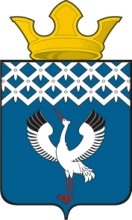 Российская ФедерацияСвердловская область Глава муниципального образования Байкаловского сельского поселенияРАСПОРЯЖЕНИЕот 07.09.2018 г.  №  158/од-рс. БайкаловоО  проведении  массового мероприятия –                                                                       общешкольного мероприятия Пелевинской ООШ «День здоровья»                                                                                                                       на территории  муниципального образования  Байкаловского сельского поселения – 19 сентября 2018 года        В соответствии с Постановлением Правительства Свердловской области  от 30.05.2003 г. № 333-ПП «О мерах по  обеспечению общественного порядка и безопасности при проведении на территории Свердловской области  мероприятий с массовым пребыванием людей",  пунктом 3 статьи 16 Федерального закона от 22.11.1995 № 171-ФЗ «О государственном регулировании производства и оборота этилового спирта, алкогольной и спиртосодержащей продукции», законом Свердловской области от 29.10.2013 № 103-ОЗ "О регулировании отдельных отношений в сфере розничной продажи алкогольной продукции и ограничения ее потребления на территории Свердловской области", в целях обеспечения охраны  порядка и безопасности граждан в период проведения массового мероприятия -  общешкольного мероприятия Пелевинской ООШ «День здоровья»:1. Разрешить  МКОУ «Пелевинская основная общеобразовательная школа» проведение   на территории  муниципального образования Байкаловского сельского поселения  19  сентября 2018 года   массового мероприятия -  общешкольного мероприятия Пелевинской ООШ «День здоровья».Назначить ответственным за проведение общешкольного мероприятия Пелевинской  ООШ «День здоровья» педагога-организатора Жданову Ольгу Анатольевну, тел.3-26-44.Организаторы мероприятия обеспечивают точное выполнение регламента проведения мероприятия, обеспечивают обязательное пребывание  ответственных с начала и до полного окончания мероприятия, несут ответственность за соблюдение правил пожарной безопасности при проведении мероприятия.2. Утвердить план проведения массового мероприятия -  общешкольного мероприятия Пелевинской ООШ «День здоровья» (Приложение 1).3. Утвердить  схемы продвижения и  проведения  массового мероприятия -  общешкольного мероприятия Пелевинской ООШ «День здоровья» 19 сентября 2018 года на опушке лесного массива д.Захарова (Приложение 2). 4.Рекомендовать ММО МВД  России «Байкаловский»  осуществить комплекс мер по обеспечению охраны общественного порядка и безопасности граждан при проведении  массового мероприятия -  общешкольного мероприятия Пелевинской ООШ «День здоровья» – 19  сентября 2018 года.5.Рекомендовать руководителям торговых организаций всех форм  собственности, расположенных на территории проведения массового мероприятия, запретить продажу алкогольной продукции с содержанием  этилового спирта более чем 16,5 процента  готовой продукции, а также пива и пивных напитков, сидра, пуаре, медовухи  19 сентября 2018 г. в период времени с 08.00 до 16.00 час. 6.Рекомендовать руководителям торговых организаций всех форм  собственности запретить продажу алкогольной продукции в стеклянной таре на территории проведения массового мероприятия.       7.Запретить  пронос спиртных напитков в стеклянной таре в места  проведения мероприятия.       8. Рекомендовать  пожарной части ГКПТУ СО «Отряд противопожарной службы СО №12» принять меры пожарной безопасности при проведении массового мероприятия -  общешкольного мероприятия Пелевинской ООШ «День здоровья»  19 сентября 2018г.      9.Разместить настоящее Распоряжение на официальном сайте администрации  муниципального образования  Байкаловского сельского поселения www.bsposelenie.ru.     10. Контроль исполнения настоящего Распоряжения оставляю за собой.Глава муниципального образования         Байкаловского сельского поселения                                                   Д.В.Лыжин     План проведения                                                                                                    общешкольного мероприятия Пелевинской ООШ  «День здоровья»                                                                                                                              на территории муниципального образования Байкаловского сельского поселения- 19 сентября 2018 года Схема проведения                                                                                                           массового мероприятия – общешкольного мероприятия Пелевинской ООШ  «День здоровья» на территории муниципального образования                                             Байкаловского сельского поселения – 19 сентября 2018 года  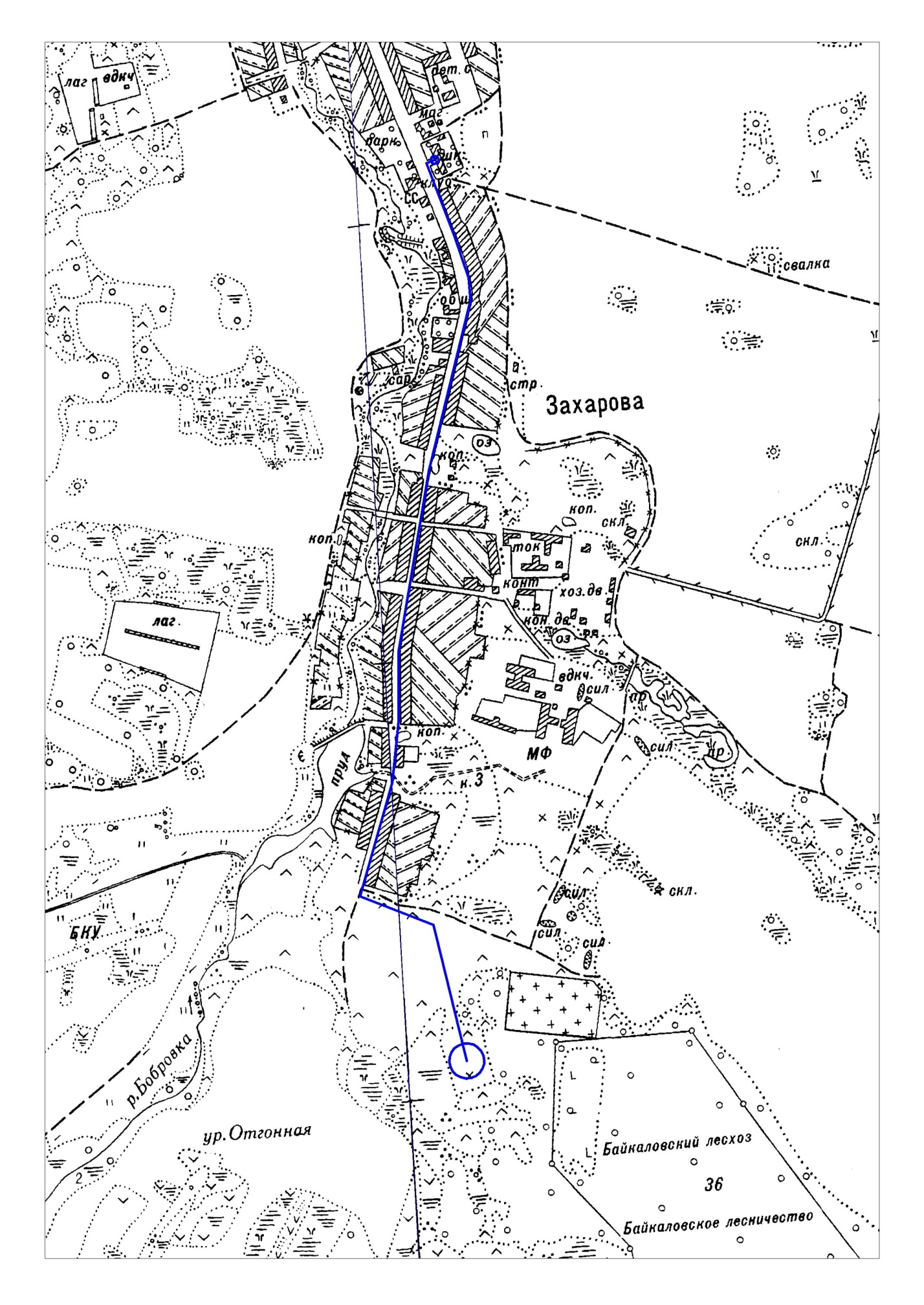      Условные обозначения: 1- МКОУ Пелевинская  ООШ2-  лесной массив  д. Захарова                                               Приложение № 1 Утверждено распоряжением  главы                    муниципального образования              Байкаловского  сельского поселения от 07.09.2018 г. № 158-од/рВремяМероприятиеМесто проведения9.00Построение  командЗдание МКОУ Пелевинская ООШ9.00-9.15Инструктаж по ТБ, по ПБ и ДБЗдание МКОУ Пелевинская ООШ9.15-10.00Движение по маршруту: школа- лесной массив д.ЗахароваМаршрут движения д.Захарова   ул.Советская (тротуар)                          10.00-10.15Подготовка  (определение места для костров, разведение костров)Лесной  массив10.15-10.20Открытие игрыЛесной  массив10.25-12.00Соревнования по станциямЛесной  массив12.00-13.00ОбедЛесной  массив13.00-13.20Подведение итогов (награждение, уборка мусора, тушение костров)Лесной  массив13.20-14.00Движение по маршруту: опушка лесного массива д.Захарова - школаМаршрут движения д.Захарова                             ул.Советская (тротуар)                                               Приложение № 2 Утверждено распоряжением  главы                    муниципального образования              Байкаловского  сельского поселения от 07.09.2018 г. № 158-од/р